https://www.midianews.com.br/opiniao/alem-do-mais-medicos/339750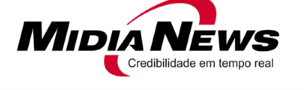 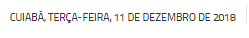 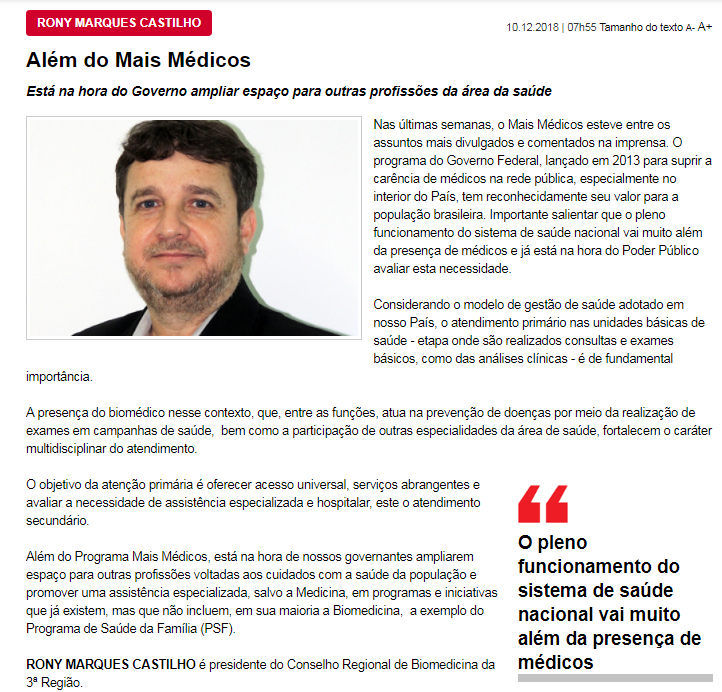 